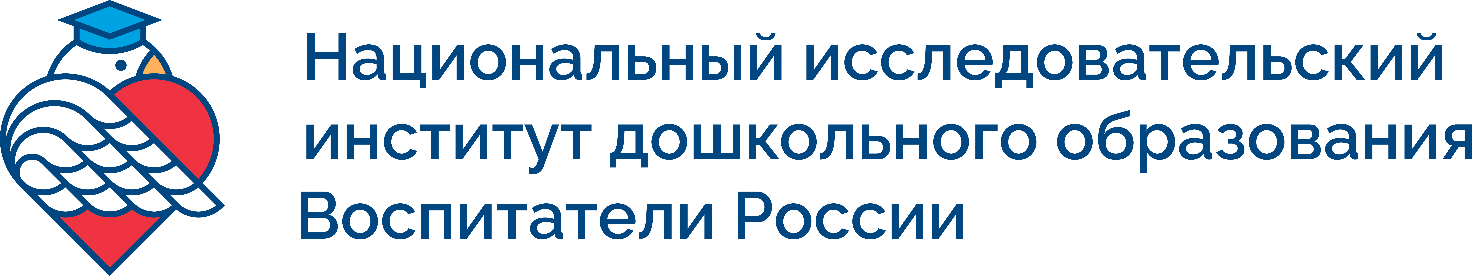 проектП Р О Т О К О Л  № 2Совещаниесетевых инновационных площадок по теме «Внедрение парциальной модульной образовательной программы дошкольного образования               «От Фрёбеля до робота: растим будущих инженеров» АНО ДПО «НИИ дошкольного образования «Воспитатели России»__________________________________________________________________ от 21  января  2021 г. Рассмотрели следующие вопросы:ОбучениеПринять участие в повышении квалификации (дистанционно, 72 часа) АНО ДПО «НИИ дошкольного образования «Воспитатели России»«Особенности реализации образовательной программы «От Фребеля до робота: растим будущих инженеров» (1 год обучение – вхождение в сетевую площадку).Принять участие в повышении квалификации (дистанционно, 72 часа) АНО ДПО «НИИ дошкольного образования «Воспитатели России»,«Эффективные практики и возможности  реализации образовательной программы «От Фребеля до робота: растим будущих инженеров» (2, 3 год – вхождения в сетевую площадку).Принять участие в серии вебинаров в рамках деятельности сетевой инновационной площадки (октябрь 2020– июнь 2021).Принять участие в программах повышения квалификации АНО ДПО «НИИ дошкольного образования «Воспитатели России»Мероприятия, конференции, презентации,выставки, проектыУчастие в мероприятиях ВОО Воспитатели России Всероссийский форум «Воспитаем здорового ребенка»:- выкладывать информацию в Навигаторе Воспитателя; - провести отбор для участия в  общественной экспертизе региональных и авторских программ дошкольного образования, реализующих задачи по развитию, воспитанию и оздоровлению детей (1 программа от Ресурсного центра, дополнительная квота);- провести отбор для участия во Всероссийской выставке лучших практик ДОО «Здоровый дошкольник» в рамках форума «Воспитаем здорового ребенка»;  - организовать участие  в 10 вебинарах по вопросам развития, воспитания и оздоровления детей для педагогов и родителей.Принять участие в Петербургском образовательном форуме  - 2021.Принять участие в Московском международном салоне образования- 2021. Организовать участников (педагогов, воспитанников, родителей) на: Всероссийский фестиваль детского и молодежного научно-технического творчества «КосмоФест - 2021»;Всероссийский марафон презентаций  семейных проектов «Инженерный марафон - 2021».Принять участие  в XIII  Международной научно-практической конференции «Инфо-Стратегия 2021: Общество. Государство. Образование» (июль 2021 г.)Принять участие в выездной Летней школе «Сетевых инновационных площадок по теме «Внедрение парциальной модульной образовательной программы дошкольного образования «От Фрёбеля до робота: растим будущих инженеров» (июнь  2021 г.). (Определение региона – организатора мероприятия)Вступить во всероссийский проект «Мастерская конструирования «Фанкластик» (для желающих).Повышение престижа ДОУ в СМИ  с помощью парциальной модульной образовательной программы дошкольного образования «От Фрёбеля до робота: растим будущих инженеров»Заполнить (или продолжать вести) страницу  на сайте  детского сада о реализации «Сетевой   инновационной площадки по теме «Внедрение парциальной модульной образовательной программы дошкольного образования «От Фрёбеля до робота»  в соответствии с апробационным планом.Все анонсы, мероприятия, новости, проводимые в рамках реализации работы площадок    отправлять на почту  pressafr@insila.ruВсю корреспонденцию,  связанную с материалами апробационного плана отправлять на электронную почту: programmarao@mail.ruДокументы и отчетыОформление Соглашения по организации работы Ресурсного центра (проверка наличия документов).Проверка наличия карточки руководителя для оформления страницы на сайте.КонтактыСайт -  www.inott.ru/events/festivali/
ВК - vk.com/tehnoexpo         - vk.com/frebelrobot Парциальная программа ДО «От Фрёбеля до робота»       - https://www.instagram.com/ot_frebelya_do_robota 
Почта для рекламы - pressafr@insila.ruПочта для апробационных материалов  - programmarao@mail.ru Сопильняк Александра ВладимировнаМетодист инновационных площадок
по апробации парциальной программы
НИИ Воспитатели России
https://vk.com/frebelrobot
https://www.facebook.com/groups/660456204384198/
https://instagram.com/ot_frebelya_do_robota
С.т. 8 927 260 25 67Почта: frebelerobot@inott.ru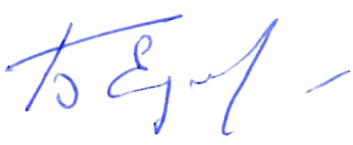 Директор 										Б.Б. Егоров